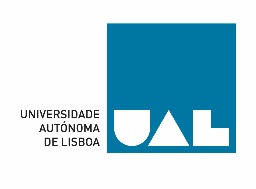 Universidade Autónoma de Lisboa 								                            Gabinete de Mobilidades Erasmus+ e Internacionais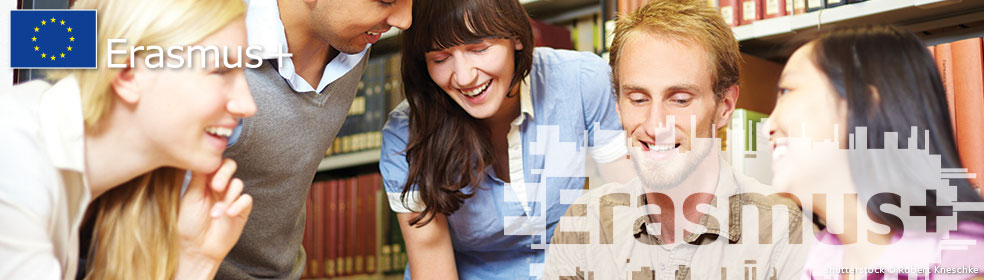                                      Plano de Estudos Dados do estudante								         Ano letivo:Assinatura do estudante e data: Assinatura do Director do Departamento (Universidade Autónoma) e data: Assinatura do Director do Departamento (Universidade de Destino) e data: Apelido(s): Passaporte: Nome (s:) Email: Universidade de Origem: Universidade Autónoma de LisboaUniversidade de Destino: Universidade de Destino: Universidade de Destino: Universidade de Destino: Departamento/curso: Departamento/curso: Departamento/curso: Departamento/curso: Departamento/curso: Unidades Curriculares a realizar na Universidade de Destino                    Semestre (1, 2)ECTSUnidades Curriculares correspondentes na UALECTSNúmero total de créditosNúmero total de créditos